Российская ФедерацияРеспублика ХакасияАлтайский районСовет депутатов муниципального образованияОчурский сельсоветРЕШЕНИЕ22 декабря 2023 г.                                                                                                        № 58с. ОчурыО снятии с контроля некоторых решений Совета депутатов муниципального образования Очурский сельсоветВ соответствии со ст. 47 Устава муниципального образования Очурский сельсовет, Совет депутатов муниципального образования Очурский сельсовет РЕШИЛ:1. Снять с контроля:- Решение Совета депутатов муниципального образования Очурский сельсовет от 28 декабря 2022 года № 52 «Об утверждении плана работы Совета депутатов муниципального образования Очурский сельсовет Алтайского района Республики Хакасия на 2023 год»;- Решение Совета депутатов муниципального образования Очурский сельсовет от 28 декабря 2022 года № 47 «О бюджете муниципального образования Очурский сельсовет на 2023 год и на плановый период 2024 и 2025 годов».2. Настоящее Решение вступает в силу с момента его принятия.Глава муниципального образованияОчурский сельсовет Алтайского районаРеспублики Хакасия                                                                                А.Л. Тальянский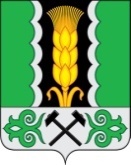 